PEDIDO DE INFORMAÇÕES nº 25/2018Os moradores das proximidades do córrego da Avenida Diogo Fontes, no Bairro Cidade Nova Jacareí, esperam há muitos anos pela pavimentação e canalização do local.Em março de 2013, foi liberado e anunciado pelo PAC 2 - Programa de Aceleração do Crescimento recurso no valor de R$ 4.577.871,48, sendo que uma parte dele seria destinada à pavimentação e canalização do córrego.Os moradores da Avenida Diogo Fontes reclamam da lentidão do processo, que os faz sofrer com a grande proliferação de ratos, aranhas e cobras que invadem suas residências, sem contar que, a cada dia e a cada chuva, as margens do córrego vêm desbarrancando e tomando boa parte da via, ficando intransitável em dias de chuva.Em pesquisa realizada ao site do Ministério do Planejamento, anexa, consta a informação de que esta pavimentação já está em fase de obras, sendo que os moradores esperam pelas mesmas desde 2013, quando foi anunciada, e se passaram 5 anos e nada ainda foi feito.Desta forma, REQUEREMOS à Excelentíssima   desta ,  e    , cumpridas as  , seja encaminhado ao   Municipal de Jacareí o   de :Por quais motivos as obras de pavimentação e canalização do córrego da Avenida Diogo Fontes, com recursos federais oriundos do Plano de Aceleração do Crescimento (PAC), ainda não foram iniciadas?Existe algum cronograma para a execução da referida obra? Em caso positivo, enviar cópia.Enviamos fotos do local e, ao  de , subscrevemos. das , 14 de março de 2018.VALMIR DO PARQUE MEIA LUAVereador – Líder do PSDCVice-Presidente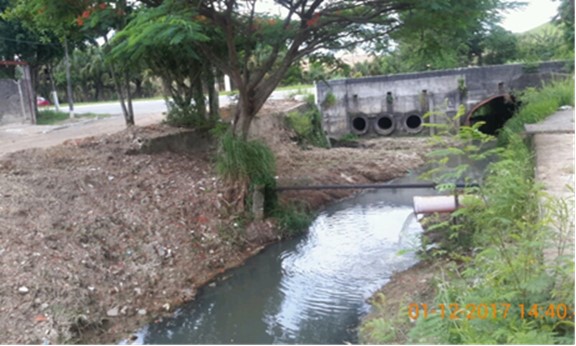 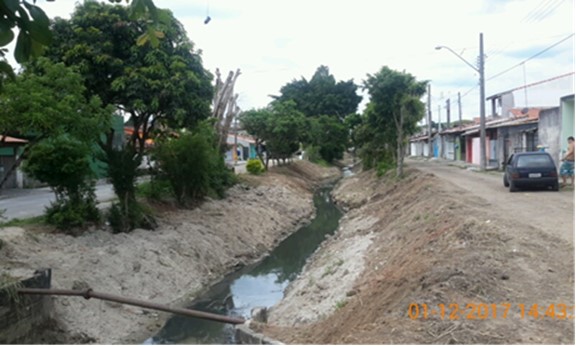 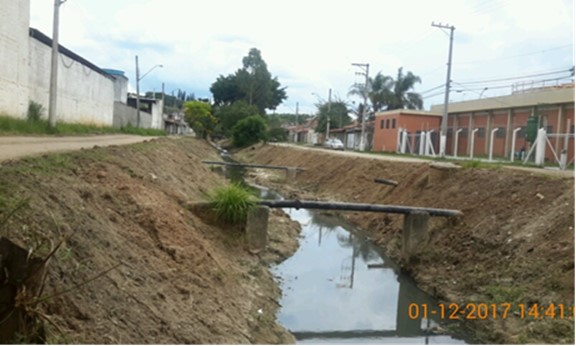 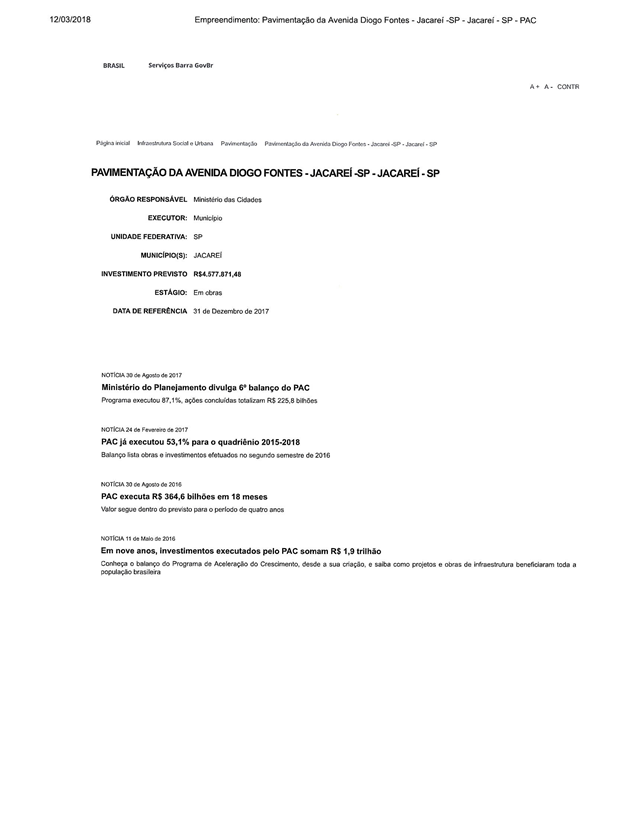 :Requer informações acerca da demora para o início das obras de pavimentação e de canalização do córrego da Avenida Diogo Fontes, no Bairro Cidade Nova Jacareí.